Zoveel verschillende staarten. Schrijf de pakketwoorden bij het juiste staartje. 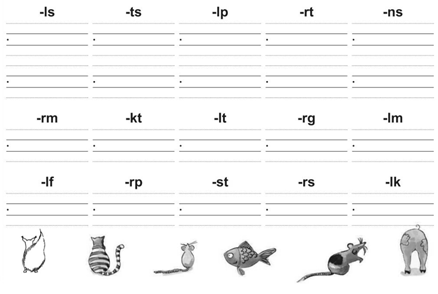 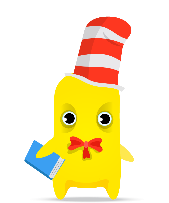 Luister naar de woorden. Hak en plak! Het eerste woord staat er al.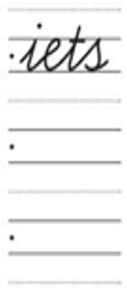 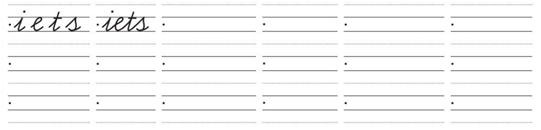 Zoek een passende staart voor de eekhoorn. Verbind met een lijn.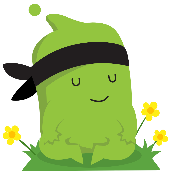 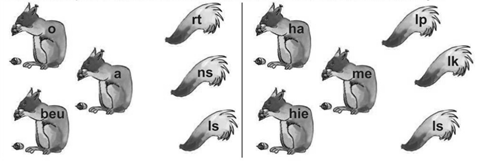 Vul de zinnen aan met staartjes en schrijf ze over.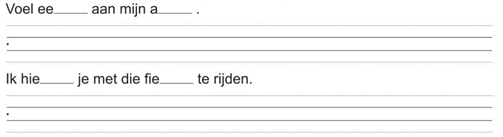 Zoek de woorden in deze schelp, maak ze los en schrijf ze op. 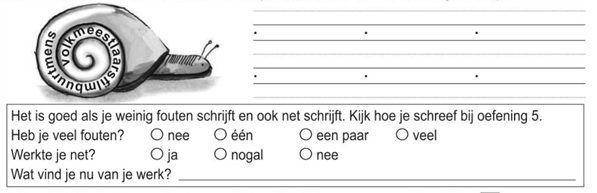 Kijk naar de tekening en zoek een pakketwoord. Schrijf het woord naast de tekening en schrijf minstens één rijmwoord. 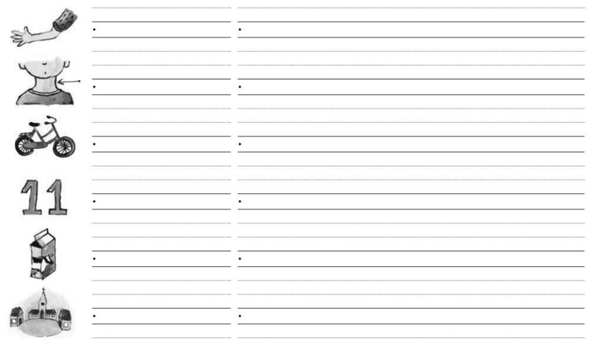 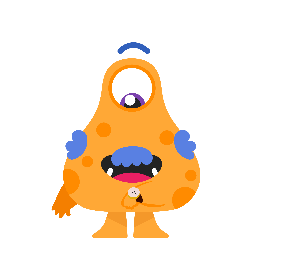 Oefen hier je woordpakket. 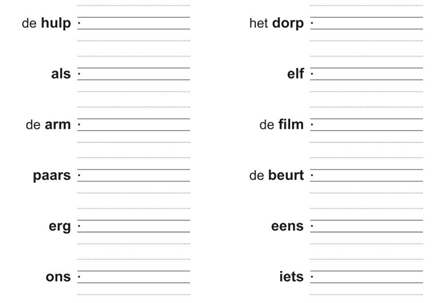 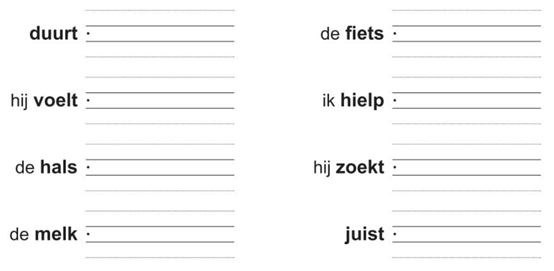 Schrijf enkele woorden van het woordpakket over.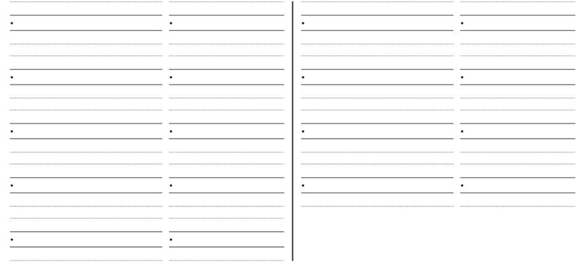 Schrijf twee pakketwoorden bij het juiste staartje. 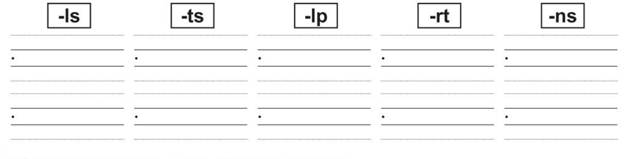 Verbind het kopje met het juiste staartje. 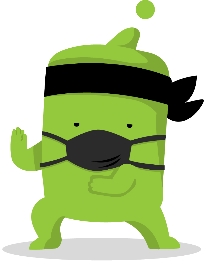 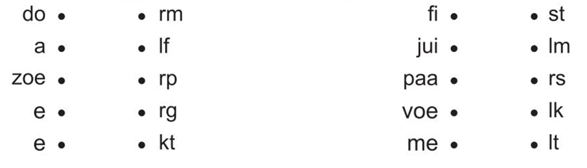 Schrijf de zin over. Denk aan leestekens en hoofdletters. Ik fiets graag in ons dorp.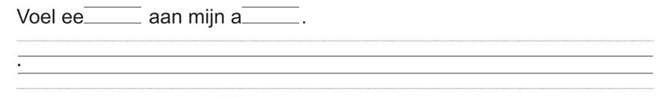 De melk is erg goed.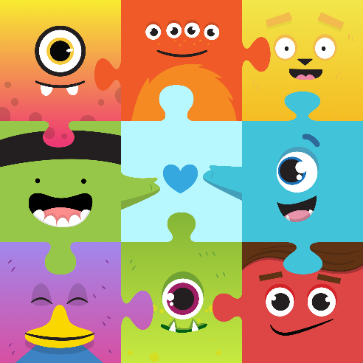 Woordpakket 7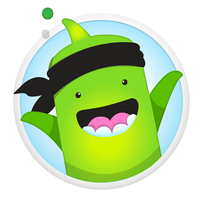 (Woorden met een dubbel staartje)de hulpalsde armpaarsergonsduurthij voeltde halsde melkhet dorpelfde filmde beurteensietsde fietsik hielphij zoektjuist